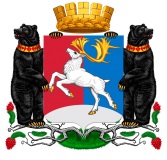 Камчатский крайАдминистрация городского округа «поселок Палана»ПОСТАНОВЛЕНИЕ12.05.2023 № 138 О внесении изменений в Постановление Администрации городского округа «поселок Палана» от 01.03.2019 № 22 «Об утверждении порядка предоставления субсидий из бюджета городского округа «поселок Палана» некоммерческим организациям – общинам коренных малочисленных народов Севера, Сибири и Дальнего Востока, зарегистрированным в городском округе «поселок Палана»В соответствии со статьей 78.1 Бюджетного кодекса Российской Федерации, Федеральным законом от 12.01.1996 № 7-ФЗ «О некоммерческих организациях», постановлением Правительства Камчатского края от 29.11.2013 № 546-П «О Государственной программе Камчатского края «Реализация государственной национальной политики и укрепления гражданского единства  в Камчатском крае», Администрация городского округа «поселок Палана»ПОСТАНОВЛЯЕТ:1. Внести изменения в Постановление Администрации городского округа «поселок Палана» от 01.03.2019 № 22 «Об утверждении порядка предоставления субсидий из бюджета городского округа «поселок Палана» некоммерческим организациям – общинам коренных малочисленных народов Севера, Сибири и Дальнего Востока, зарегистрированным в городском округе «поселок Палана», изложив Порядок предоставления субсидий из бюджета городского округа «поселок Палана» некоммерческим организациям – общинам коренных малочисленных народов Севера, Сибири и Дальнего Востока, зарегистрированным в городском округе «поселок Палана» в новой редакции согласно приложению к данному постановлению.2. Правовому отделу Администрации городского округа «поселок Палана» обнародовать настоящее постановление в соответствии с порядком, установленным Уставом городского округа «поселок Палана», и разместить на официальном сайте Администрации городского округа «поселок Палана» в информационно-телекоммуникационной сети «Интернет».3. Контроль исполнения настоящего постановления возложить на Советника Главы Администрации городского округа «поселок Палана».Глава городского округа «поселок Палана»                                                     И.О. ЩербаковПорядок предоставления субсидий из бюджета городского округа «поселок Палана» некоммерческим организациям – общинам коренных малочисленных народов Севера, Сибири и Дальнего Востока, зарегистрированным в городском округе «поселок Палана» 1. Общие положения1.1. Настоящий Порядок предоставления субсидий из бюджета городского округа «поселок Палана» некоммерческим организациям – общинам коренных малочисленных народов Севера, Сибири и Дальнего Востока (далее – Порядок) устанавливает условия и порядок предоставления субсидий некоммерческим организациям – общинам коренных малочисленных народов Севера, Сибири и Дальнего Востока зарегистрированным в качестве юридического лица на территории городского округа «поселок Палана», не являющимися государственными (муниципальными) учреждениями, на создание условий для устойчивого развития экономики традиционных отраслей хозяйствования, из бюджета городского округа «поселок Палана» в рамках реализации основного мероприятия «Укрепление материально-технической базы традиционных отраслей хозяйствования в городском округе «поселок Палана» муниципальной программы «Устойчивое развитие коренных малочисленных народов Севера, Сибири и Дальнего Востока, проживающих в городском округе «поселок Палана» (далее – субсидия). 1.2. Получателями Субсидии являются юридические лица – некоммерческие организации, не являющиеся государственными (муниципальными) учреждениями - общины коренных малочисленных народов Севера, Сибири и Дальнего Востока (далее – Общины), занимающиеся традиционной хозяйственной деятельностью в рамках осуществления их уставной деятельности и зарегистрированные на территории городского округа «поселок Палана» в соответствии с порядком регистрации юридических лиц, установленным законодательством Российской Федерации (далее - Получатель субсидии).1.3. Субсидии предоставляются Администрацией городского округа «поселок Палана» (далее – Администрация), в соответствии со сводной бюджетной росписью бюджета городского округа «поселок Палана» на соответствующий финансовый год в пределах лимитов бюджетных обязательств, предусмотренных соответствующему главному распорядителю средств местного бюджета на реализацию соответствующих мероприятий муниципальной программы.1.4. Цель предоставления субсидий – создание условий, способствующих развитию и поддержке традиционных форм хозяйствования коренных малочисленных народов Севера, Сибири и Дальнего Востока (далее – коренные малочисленные народы), ведущих традиционный образ жизни и занимающиеся традиционной хозяйственной деятельностью.1.5. Субсидии предоставляются на основании решений, принятых комиссией по предоставлению субсидий общинам (далее – Комиссия), образованной муниципальным правовым актом.1.6. Субсидия:1.6.1. носит целевой характер и не может быть израсходована на иные направления расходов (конкретный перечень материальных ценностей), не предусмотренные заключенным соглашением о предоставлении субсидии, составленным в соответствии с типовой формой соглашения;1.6.2. предоставляется 1 раз в текущем финансовом (календарном) году на безвозмездной и безвозвратной основе;1.6.3. предоставляется на приобретение и доставку новых (не бывших в употреблении) материальных ценностей.1.7. Субсидия не предоставляется:1.7.1. одновременно более чем одной Общине в случае, если председателем и (или) учредителем таких Общин является одно и то же физическое лицо;1.7.2. на приобретение не новых (бывших в употреблении) материальных ценностей;1.7.3. на возмещение расходов, понесенных Общинами, до момента фактического предоставления средств субсидии из бюджета городского округа;1.7.4. союзам, ассоциациям, объединениям Общин.1.8. За счет средств субсидии запрещается приобретение Получателями субсидий, а также иными юридическими лицами, получающими средства на основании договоров, заключенных с Получателями субсидий, средств иностранной валюты, за исключением операций, осуществляемых в соответствии с валютным законодательством Российской Федерации при закупке (поставке) высокотехнологичного импортного оборудования, сырья и комплектующих изделий, а также связанных с достижением целей предоставления этих средств иных операций, определенных настоящим Порядком.1.9. Условия предоставления субсидии:1.9.1. Община должна быть зарегистрирована в установленном законодательством Российской Федерации порядке на территории городского округа «поселок Палана», и осуществляет виды (один из видов) традиционной хозяйственной деятельности коренных малочисленных народов, предусмотренный(ые) Распоряжением Правительства Российской Федерации от 08.05.2009 N 631-р «Об утверждении перечня мест традиционного проживания и традиционной хозяйственной деятельности коренных малочисленных народов Российской Федерации и перечня видов традиционной хозяйственной деятельности коренных малочисленных народов Российской Федерации»;1.9.2. общие принципы организации и деятельности Общины соответствуют положениям Федерального закона от 20.07.2000 № 104-ФЗ «Об общих принципах организации общин коренных малочисленных народов Севера, Сибири и Дальнего Востока Российской Федерации»; 1.9.3. у Общины отсутствует неисполненная обязанность по уплате налогов, сборов, страховых взносов, пеней, штрафов, процентов, подлежащих уплате в соответствии с законодательством Российской Федерации о налогах и сборах;1.9.4. у Общины отсутствует просроченная задолженность по возврату в бюджет городского округа, субсидий, предоставленных в том числе в соответствии с иными правовыми актами, а также иная просроченная (неурегулированная) задолженность по денежным обязательствам перед городским округом, из бюджета которого планируется предоставление субсидии в соответствии с правовым актом;1.9.5. Община не находится в процессе реорганизации (за исключением реорганизации в форме присоединения к юридическому лицу, являющемуся участником отбора, другого юридического лица), ликвидации, в отношении нее не введена процедура банкротства, деятельность общины не приостановлена в порядке, предусмотренном законодательством Российской Федерации;1.9.6. в реестре дисквалифицированных лиц отсутствуют сведения о дисквалифицированных руководителе, членах коллегиального исполнительного органа, лице, исполняющем функции единоличного исполнительного органа, или главном бухгалтере Общины;1.9.7. Община не является иностранным юридическим лицом, а также российским юридическим лицом, в уставном (складочном) капитале которых доля участия иностранных юридических лиц, местом регистрации которых является государство или территория, включенные в утвержденный Министерством финансов Российской Федерации перечень государств и территорий, предоставляющих льготный налоговый режим налогообложения и (или) не предусматривающих раскрытия и предоставления информации при проведении финансовых операций (офшорные зоны), в совокупности превышает 50 процентов;1.9.8. Община не получает средства из местного бюджета, из которого планируется предоставление субсидии в соответствии с правовым актом, на основании иных муниципальных нормативных правовых актов на цели, установленные правовым актом;1.9.9. соблюдение Общиной установленного соглашением о предоставлении Субсидии между Администрацией и Общиной размера софинансирования расходов в размере не менее 5 процентов от общего размера предоставленной Субсидии;1.9.10. Общины направляют средства субсидии путем безналичных расчетов с контрагентами в форме платежных поручений (с расчетного счета общины, открытого в кредитной организации) на приобретение и доставку следующих новых (не бывших в употреблении) материальных ценностей:а) квадроциклов, прицепов к квадроциклам, снегоходов, саней для снегоходов (нарт), болотоходов, лодок (моторных, гребных), лодочных моторов;б) электрогенераторов, холодильного оборудования, вакуумных упаковщиков;в) оборудования для заготовки и переработки пищевых лесных ресурсов и лекарственных растений; орудий добычи (вылова) водных биоресурсов и комплектующих к ним; разрешенных к применению орудий добывания объектов животного мира, отнесенных к объектам охоты;г) специальной одежды, обуви, и других средств индивидуальной защиты (костюм зимний, летний, демисезонный, ветрозащитный, плащ-накидка, свитер, тулуп овчинный (кухлянка), нижнее белье хлопчатобумажное и (или) шерстяное, ботинки или сапоги резиновые, сапоги рыбацкие, сапоги-брюки рыбацкие, сапоги резиновые с высокими голенищами или ботинки, брюки для охоты, унты (торбаса), нарукавники прорезиненные, носки шерстяные и (или) хлопчатобумажные (портянки), шапка, перчатки трикотажные и (или) резиновые, рукавицы брезентовые и (или) теплые (меховые), жилет спасательный, спальный мешок, вкладыши в спальный мешок);д) палаток, пологов бязевых (марлевых), электрических фонариков, рюкзаков, патронташей-жилетов, ягдташей или сеток для дичи);е) поголовья оленей;ж) оборудования, инвентаря и материалов, непосредственным образом используемых при изготовлении изделий народных художественных промыслов.1.9.11. предоставление Общиной полного комплекта документов, установленного частью 2.1. раздела 2, содержащего достоверные сведения;1.9.12. наличие положительного решения, оформленного протоколом заседания Комиссии, о предоставлении Общине субсидий;1.10. Субсидия подлежит предоставлению на безвозмездной и безвозвратной основе на реализацию основного мероприятия «Укрепление материально-технической базы традиционных отраслей хозяйствования в городском округе «поселок Палана» муниципальной программы «Устойчивое развитие коренных малочисленных народов Севера, Сибири и Дальнего Востока, проживающих в городском округе «поселок Палана».1.11. Подробные направления расходов подлежат установлению в соглашениях о предоставлении субсидии, заключенному между Администрацией и Общиной на основании предоставленной Общиной копии протокола решения общего собрания Общины о необходимости приобретения конкретного имущества. Субсидия имеет целевое назначение и не может быть израсходована на иные направления расходов, не предусмотренных заключенным соглашением.1.12. В случае если председателем и (или) учредителем нескольких Общин одновременно является одно и то же физическое лицо, субсидии предоставляются только одной Общине.1.13. Предоставление субсидии осуществляется на основании Соглашения о предоставлении субсидии, заключенного между Администрацией и Общиной, в котором предусматриваются:1.13.1. целевое назначение субсидии;1.13.2. направления расходов, источником финансового обеспечения которых является Субсидия;1.13.3. сроки и размер предоставляемой субсидии;1.13.4. сроки выполнения мероприятий, источником финансового обеспечения которых является субсидия;1.13.5. показатели оценки результативности предоставления субсидии и их значения;1.13.6. порядок и сроки предоставления установленной уполномоченным органом отчетности об осуществлении расходов, источником финансового обеспечения которых является субсидия;1.13.7. право Администрации, а также органов муниципального финансового контроля на проведение финансового контроля соблюдения условий, целей и порядка предоставления субсидий, установленных соглашением о предоставлении субсидии;1.13.8. согласие получателя субсидии на осуществление Администрацией городского округа, а также органами муниципального финансового контроля проверок соблюдения получателем субсидий условий, целей и порядка их предоставления;1.13.9. обязательство получателя субсидии о самостоятельной добыче природных ресурсов;1.13.10. порядок возврата средств, израсходованных Общиной, в случае установления по итогам проверок, проведенных Администрацией, а также органами муниципального финансового контроля факта нецелевого использования субсидии или нарушения условий их предоставления;1.13.11. порядок возврата остатка субсидии, не использованной в течение текущего финансового года.1.14. В случае установления фактов нецелевого использования субсидии и нарушения, установленных настоящим Порядком и соглашением о предоставлении субсидии, условий предоставления субсидии, соответствующие средства подлежат возврату в доход местного бюджета в порядке, установленном бюджетным законодательством Российской Федерации.1.15. Информация о размерах и сроках перечисления субсидии подлежит учету уполномоченным органом при формировании прогноза кассовых выплат из местного бюджета, необходимого для составления в установленном порядке кассового плана исполнения местного бюджета.1.16. Контроль за целевым и эффективным использованием субсидии осуществляется Администрацией, а также органами муниципального финансового контроля.1.17. Непредставление или несвоевременное представление Общиной в Администрацию, а также в органы муниципального финансового контроля отчетов, информации, документов и материалов, необходимых для осуществления их полномочий по муниципальному финансовому контролю, а равно их представление не в полном объеме или представление недостоверных отчетов, информации, документов и материалов влечет за собой ответственность, установленную законодательством Российской Федерации.2. Порядок подачи документов и требования к их составу2.1. Для получения субсидии Община (далее - Заявитель) обращается в Администрацию по адресу: 688000, Камчатский край, Тигильский район, пгт. Палана, улица Обухова, дом 6, с заявлением на имя Главы городского округа «поселок Палана» или лицо, его заменяющее, о предоставлении Субсидии (форма заявления представлена в Приложении к настоящему Порядку), подписанным руководителем (председателем) Общины и заверенное печатью Общины. К заявлению на предоставление Субсидии (далее - заявление) прилагаются следующие документы:2.1.1. копия Устава Общины, заверенная печатью и подписью руководителя (председателя) Общины (для Заявителей, впервые обращающихся в Администрацию с данным видом заявления);2.1.2. копия изменений в Устав Общины, зарегистрированных в установленном порядке, заверенная печатью и подписью руководителя (председателя) Общины (при наличии внесенных изменений);2.1.3. копия протокола общего собрания Общины об избрании постоянно действующего руководителя (председателя) Общины, заверенного печатью и подписью руководителя (председателя) Общины (при наличии изменений в руководстве Общины, для Заявителей, впервые обращающихся в Администрацию с данным видом заявления);2.1.4. копия протокола решения общего собрания Общины о необходимости приобретения конкретного имущества (с указанием средней стоимости имущества, с приложением подтверждающих документов (прайс-листов, коммерческих предложений и т.п., полученных не более чем за 60 дней до даты подачи документов), которое планируется приобрести с использованием субсидии, заверенного печатью и подписью руководителя (председателя) Общины;2.1.5. справка налогового органа, государственных внебюджетных фондов об отсутствии у Общины просроченных задолженностей по уплате налогов, сборов, пеней и штрафов в бюджеты бюджетной системы Российской Федерации, страховых взносов в государственные внебюджетные фонды, выданные не более чем за 60 дней до даты подачи документов на предоставление Субсидии;2.1.6. выписка из Единого государственного реестра юридических лиц, выданная налоговым органом не более чем за 60 дней до даты подачи документов на предоставление Субсидии;2.1.7. копии документов, подтверждающих право пользования Общиной территориями, на которых предполагается осуществление традиционной хозяйственной деятельности с использованием материальных ценностей, планируемых к приобретению за счет средств субсидии:1) договор аренды (документ, подтверждающий право собственности) на земельный участок;2) договор аренды лесного участка;3) договор безвозмездного пользования лесным участком;4) договор постоянного (бессрочного) пользования лесным участком; 5) при осуществлении добычи (вылова) анадромных видов рыб: ежегодное решение Северо-Восточного территориального управления «Росрыболовство» о предоставлении водных биоресурсов в пользование;6) при осуществлении добычи (вылова) водных биоресурсов не относящихся к анадромным видам рыб («неанадромные» водные биоресурсы): разрешение на добычу (вылов) водных биологических ресурсов, выданное Северо-Восточным территориальным управлением «Росрыболовство»;7) при осуществлении разведения оленей: документы, подтверждающие наличие на балансе не менее трех единиц оленей;2.1.8. копия отчета, предоставленного в Управление Министерства юстиции Российской Федерации по Камчатскому краю по состоянию на последнюю отчетную дату, по форме ОН0001, утвержденной приказом Министерства юстиции Российской Федерации от 30.09.2021 № 185 «О формах и сроках представления в Министерство юстиции Российской Федерации отчетности некоммерческих организаций» (с отметкой Управления Минюста России по Камчатскому краю о принятии отчета) (предоставляется в случае, если Община предоставляет отчетность в соответствии с пунктом 3 статьи 32 Федерального закона от 12.01.1996 № 7-ФЗ «О некоммерческих организациях»);2.1.9. копия отчета, предоставленного в Управление Министерства юстиции Российской Федерации по Камчатскому краю по состоянию на последнюю отчетную дату, по форме ОН0002, утвержденной приказом Министерства юстиции Российской Федерации от 30.09.2021 № 185 «О формах и сроках представления в Министерство юстиции Российской Федерации отчетности некоммерческих организаций» (с отметкой Управления Минюста России по Камчатскому краю о принятии отчета) (предоставляется в случае, если Община предоставляет отчетность в соответствии с пунктом 3 статьи 32 Федерального закона от 12.01.1996 № 7-ФЗ «О некоммерческих организациях»);2.1.10. копия заявления, предоставленного в Управление Министерства юстиции Российской Федерации по Камчатскому краю по состоянию на последнюю отчетную дату, подтверждающее соответствие Общины пункту 3.1. статьи 32 Федерального закона от 12.01.1996 № 7-ФЗ «О некоммерческих организациях», и информацию в произвольной форме о продолжении своей деятельности (с отметкой Управления Минюста России по Камчатскому краю о принятии сведений) (предоставляется в случае, если Община предоставляет отчетность в соответствии с пунктом 3.1. статьи 32 Федерального закона от 12.01.1996 № 7-ФЗ «О некоммерческих организациях»);2.1.11. справка Управления Федеральной налоговой службы по Камчатскому краю об отсутствии у Общины задолженности по предоставлению отчетности; 2.1.12. заявление в произвольной форме о соблюдении требований природоохранного законодательства и об отсутствии фактов нарушений водного, лесного, природоохранного законодательства в течение трех последних лет, предшествующих дате подачи документов на предоставление субсидии, подписанное руководителем (председателем) Общины и заверенное печатью Общины.2.2. В случае необходимости внесения изменений (дополнений) в уже поданный в Администрацию комплект документов, Заявитель вправе отозвать документы до окончания срока подачи документов, направив письменное обращение о возврате документов с указанием лица (лиц) которому документы могут быть возвращены. При этом повторное направление документов должно быть осуществлено не позже срока окончания приема документов.2.3. По окончанию срока приема документов дополнительная информация может быть представлена только по запросу Администрации или Комиссии.2.4. Документы, предоставленные позже срока окончания приема документов, не принимаются.2.5. При подаче документов обязательным требованием является наличие документа, подтверждающего личность лица, подавшего документы на участие в конкурсе.2.6. Руководители (председатели) Общины несут ответственность в соответствии с законодательством Российской Федерации за достоверность документов и сведений, представленных в Администрацию.2.7. Заявитель вправе добровольно отказаться от получения средств субсидий, направив соответствующее письменное обращение.2.8. Требования к документам, предоставляемым в соответствии с частью 2.1. раздела 2 настоящего Порядка:2.8.1 сброшюрованы, пронумерованы, скреплены печатью Общины и подписью руководителя (председателя);2.8.2 написаны разборчиво, наименования юридических лиц – без сокращения, с указанием их реквизитов и контактных данных, фамилии, имена и отчества физических лиц, адреса их места жительства должны быть написаны полностью;2.8.3 документы не должны содержать подчисток, приписок, зачеркнутых слов и иных, не оговоренных в них, исправлений.2.9. Администрация в течение 5 рабочих дней со дня регистрации заявления осуществляет проверку заявления на правильность заполнения и соответствие прилагаемых документов требованиям, установленным частью 2.1 раздела 2 настоящего Порядка. 2.10. При несоответствии заявления и прилагаемых к нему документов требованиям, установленным частью 2.1 раздела 2 настоящего Порядка, либо не предоставления заявителем одного из документов, предусмотренных частью 2.1 раздела 2 настоящего Порядка, отдел правовой организационно-кадровой работы в течение 7 рабочих дней со дня приема  заявления возвращает такое заявление и прилагаемые к нему документы и письменно уведомляет заявителя об отказе в рассмотрении представленных документов (отказе в допуске к участию в Конкурсе) с указанием причин отказа. Возврат документов осуществляется руководителю (председателю) Общины или лицу, указанному в письменном обращении о возврате документов.После устранения обстоятельств, послуживших основанием отказа в рассмотрении представленных документов, заявитель вправе в течение срока приема заявлений повторно обратиться с заявлением. 2.11. При соответствии заявления и прилагаемых к нему документов требованиям, установленным частью 2.1 раздела 2 настоящего Порядка, Заявитель допускается к участию в Конкурсе, о чем отдел правовой организационно-кадровой работы в течение 7 рабочих дней со дня регистрации заявки письменно извещает заявителя и передает заявление и прилагаемые к нему документы в Комиссию. 2.12. Документы, прилагаемые к заявлению, после рассмотрения Комиссией возврату не подлежат.3. Комиссия по предоставлению субсидий и её функции3.1. Комиссия по предоставлению субсидий создана в целях рассмотрения (оценки) документов и распределения субсидий между Общинами, в рамках реализации основного мероприятия «Укрепление материально-технической базы традиционных отраслей хозяйствования в городском округе «поселок Палана» муниципальной программы «Устойчивое развитие коренных малочисленных народов Севера, Сибири и Дальнего Востока, проживающих в городском округе «поселок Палана».Состав Комиссии утверждается распоряжением Администрации городского округа «поселок Палана».3.2. В состав Комиссии входят председатель, заместитель председателя Комиссии, секретарь и члены Комиссии.3.2.1. Председатель Комиссии:1) осуществляет руководство деятельностью Комиссии;2) ведет заседания Комиссии;3) подписывает протоколы заседаний Комиссии;4) организует контроль над реализацией решений, принятых Комиссией;5) назначает секретаря комиссии.В случае отсутствия председателя Комиссии его полномочия осуществляет заместитель председателя Комиссии.3.2.2. Члены Комиссии:1) выполняют поручения председателя Комиссии;2) вносят предложения в повестку дня заседания Комиссии;3) участвуют в подготовке вопросов, выносимых на заседания Комиссии, осуществляют необходимые меры по выполнению решений Комиссии.3.2.3. Секретарь Комиссии:1) информирует членов Комиссии о времени и месте проведения его заседания, а также готовит рабочие материалы к очередному заседанию Комиссии;2) осуществляет сбор информации, необходимой для проведения заседаний Комиссии;3) ведет протокол заседания Комиссии;4) на основании решения Комиссии уведомляет о предоставлении или об отказе (с указанием причины отказа) в предоставлении финансовой поддержки и направляет выписки из протоколов заседания Комиссии каждой Общине в течение 10 дней со дня принятия соответствующего решения.3.3. Председатель Комиссии, заместитель председателя Комиссии и секретарь Комиссии являются её полноправными членами, имеющими право голосования.3.4. Члены Комиссии вправе изложить свое мнение по вопросам, включенным в повестку дня, в письменной форме для оглашения на заседании и приобщения его к протоколу в случае невозможности прибыть на заседание.3.5. Решения Комиссии принимаются простым большинством голосов присутствующих на заседании членов Комиссии путем открытого голосования. В случае равенства голосов решающим является голос председательствующего на заседании Комиссии.3.6. Решения Комиссии оформляются протоколами, которые подписываются председательствующим, секретарем и членами Комиссии.Протокол оформляется не позднее 5 рабочих дней после заседания Комиссии и подлежит размещению на официальном сайте Администрации в информационно-телекоммуникационной сети «Интернет» по адресу: www.palana.org в течение 10 рабочих дней со дня подписания вышеуказанных протоколов.3.7. К участию в работе Комиссии могут привлекаться по его инициативе представители научных и общественных организаций, эксперты и специалисты в вопросах, рассматриваемых на заседании Комиссии.3.8. Функции Комиссии:Комиссия в пределах своей компетенции выполняет следующие функции:1) рассматривает поданные Заявителями документы на получение субсидий, проводит их проверку и определяет соответствие Заявителя критериям, установленным в разделе 1 настоящего Порядка;2) принимает решение о предоставлении субсидии Общине и ее размере;3) принимает решение об отказе в предоставлении субсидии по основаниям, предусмотренным настоящим Порядком.3.9. Заседание Комиссии проводится в течение 15 рабочих дней со дня окончания срока приема заявлений. 3.10. Распределение субсидий между Общинами (определение размера субсидии для каждого из заявителей, соответствующего критериям отбора) осуществляется в соответствии со следующей формулой: , где: – размер субсидии, предоставляемой i-ой общине КМНС;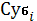 Субобщ – общий размер субсидии, подлежащий распределению между общинами КМНС; – коэффициент, присваиваемый каждой общине КМНС, значение которого принимает следующие значения: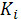  = 1 – для общин, общий объем субсидий, предоставленных на поддержку КМНС которой, в течение последних четырех лет, не превышает 500,0 тыс. рублей; = 0,8 – для общин, общий объем субсидий, предоставленных на поддержку КМНС которой, в течение последних четырех лет, составляет от 500,0 до 1 000,0 тыс. рублей; = 0,6 – для общин, общий объем субсидий, предоставленных на поддержку КМНС которой, в течение последних четырех лет, составляет от 1 000,0 до 1 500,0 тыс. рублей; = 0,4 – для общин, общий объем субсидий, предоставленных на поддержку КМНС которой, в течение последних четырех лет, составляет от 1 500,0 до 2 000,0 тыс. рублей; = 0,2 – для общин, общий объем субсидий, предоставленных на поддержку КМНС которой, в течение последних четырех лет, составляет более 2 000,0 тыс. рублей.3.11. Администрация вправе осуществлять проверку представленных документов, а также имеет право на осуществление запросов, в целях оказания содействия работе Комиссии, в том числе при проверке достоверности сведений, указанных в представленных документах.3.12. Срок направления письменных уведомлений Общинам о предоставлении субсидии, либо об отказе в предоставлении субсидии с указанием причин отказа, составляет 10 рабочих дней со дня подписания соответствующего протокола Комиссии.3.13. Основания для отказа в предоставлении субсидии:3.13.1. несоответствие Заявителя критериям отбора, установленным разделом 1 настоящего Порядка;3.13.2. предоставление Заявителем документов, установленных частью 2.1 раздела 2 настоящего Порядка, содержащих недостоверные сведения;3.13.3. направление Общиной средств субсидии на приобретение и доставку материальных ценностей, бывших в употреблении, а также на приобретение и доставку материальных ценностей не соответствующих видам экономической деятельности согласно пункту 10 части 1.10 раздела 1 настоящего Порядка;3.13.4. предоставление документов более чем от одной Общины, председателем и (или) учредителем которых является одно и то же физическое лицо.3.14. Не может являться основанием для отказа в предоставлении субсидии наличие в поданных документах описок, опечаток, орфографических и арифметических ошибок, за исключением случаев, когда такие ошибки имеют существенное значение для оценки содержания представленных документов.4. Порядок заключения соглашений и осуществления контроля использования субсидий4.1. На основании решения Комиссии, оформленного протоколом заседания Комиссии, о распределении субсидий между Общинами, в срок не позднее 7 рабочих дней со дня подписания вышеуказанного протокола, Администрацией издается распоряжение о распределении финансовых средств между Общинами.4.2. Проекты соглашений о предоставлении субсидии направляются в адрес Общины, являющихся получателями субсидии, в течение 10 рабочих дней со дня издания распоряжения о распределении финансовых средств между Общинами.4.3. Срок предоставления Администрацией субсидий Общинам составляет не позднее 20 рабочих дней с момента заключения Соглашений о предоставлении субсидии.4.4. Субсидия подлежит расходованию до 1 декабря года предоставления субсидии.4.5. Остаток неиспользованной по состоянию на 1 декабря года предоставления субсидии, субсидии подлежит возврату Общиной в местный бюджет в срок до 15 декабря года предоставления субсидии.4.6. Получатели субсидии в срок до 1 декабря года, в котором получена субсидия, представляют отчеты о расходовании средств субсидии, осуществленных  на приобретение имущества.4.7. Администрация имеет право:4.7.1. на осуществление запросов документов, подтверждающих постановку приобретенных материальных ценностей на баланс Общины, регистрацию в органах государственного технического надзора, Госавтоинспекции;4.7.2. на осуществление проверок и иных контрольных мероприятий, связанных с проверкой исполнения Общиной условий соглашения о предоставлении субсидии.4.8. В случае установления фактов нарушений получателем субсидии условий предоставления субсидии, в том числе неисполнения обязательств, предусмотренных соглашением о предоставлении субсидии, Администрация направляет письменное уведомление Получателю субсидии о выявленных фактах и сумме субсидии, подлежащей возврату. В течение 15 дней со дня получения письменного уведомления получатель субсидии осуществляет возврат средств по указанным в письменном уведомлении платежным реквизитам.В случае отказа Получателя субсидии от добровольного возврата средств, субсидия подлежит взысканию в судебном порядке в соответствии с действующим законодательством.4.9. Контроль  соблюдения условий, целей и порядка предоставления субсидий осуществляется Администрацией, а также органами муниципального финансового контроля.4.10. Мониторинг достижения показателей оценки результативности предоставления субсидии осуществляется Администрацией. ЗАЯВЛЕНИЕна получение субсидии в целях развития и поддержки традиционных форм хозяйствования коренных малочисленных народов Севера, Сибири и Дальнего ВостокаС условиями порядка предоставления субсидий из бюджета городского округа «поселок Палана» некоммерческим организациям - общинам коренных малочисленных народов Севера, Сибири и Дальнего Востока, зарегистрированным в городском округе «поселок Палана» (далее – община КМНС, ознакомлен(на) и согласен(на).При предоставлении субсидии обязуюсь выполнять все требования и условия, предусмотренные Порядком.Согласен(на) на приобретение новых материальных ценностей, указанных в подпункте 1.10.10 Порядка, путем безналичных расчетов с контрагентами в форме платежных поручений (с расчетного счета общины КМНС, открытого в российской кредитной организации).Согласен(на) на публикацию (размещение) в информационно-телекоммуникационной сети «Интернет», информации об общине КМНС, о подаваемом заявлении на предоставление Субсидии, иной информации об общине КМНС, связанной с отбором, а также сведений о реализации средств субсидии.Согласен(на) на проведение Администрацией городского округа «поселок Палана» и органами муниципального финансового контроля проверок соблюдения порядка и условий предоставления субсидии, в том числе в части достижения результатов предоставления субсидии.Подачей настоящего заявления подтверждаю:– намерение участия в отборе общин КМНС для предоставления субсидий в целях развития и поддержки традиционных форм хозяйствования коренных малочисленных народов Севера, Сибири и Дальнего Востока, зарегистрированных на территории городского округа «поселок Палана»;– отсутствие у общины КМНС просроченных задолженностей по уплате налогов, сборов, пеней и штрафов в бюджеты бюджетной системы Российской Федерации, страховых взносов в государственные внебюджетные фонды;– отсутствие у общины КМНС просроченных задолженностей по предоставлению отчетности в Управление Министерства юстиции Российской Федерации по Камчатскому краю и Управление Федеральной налоговой службы по Камчатскому краю;– отсутствие у общины КМНС фактов нарушений водного, лесного, природоохранного законодательства в течение трех последних лет, предшествующих дате подачи документов на предоставление субсидии; – отсутствие у общины КМНС задолженности по предоставлению отчетности по ранее выделенным субсидиям прошлых лет в рамках краевых, муниципальных программ в сфере поддержки КМНС, реализуемых в течение последних четырех лет, а, также задолженности по возврату остатка средств субсидий, неиспользованных в предыдущие годы, или использованных не по целевому назначению;– община КМНС не находится в стадии ликвидации (реорганизации), а также в отношении неё не проводится процедура банкротства (несостоятельности);– обязательство общины КМНС по софинансированию расходов за счет собственных средств в размере не менее 5 % от общей суммы предоставленной субсидии;– обязательство о самостоятельной добыче природных ресурсов;– достоверность информации, в том числе документов и информации в них содержащихся, являющихся приложениями к настоящему заявлению.– община КМНС не является иностранным юридическим лицом, в том числе местом регистрации которого является государство или территория, включенные в утверждаемый Министерством финансов Российской Федерации перечень государств и территорий, используемых для промежуточного (офшорного) владения активами в Российской Федерации, а также российским юридическим лицом, в уставном (складочном) капитале которого доля прямого или косвенного (через третьих лиц) участия офшорных компаний в совокупности превышает 25 процентов (если иное не предусмотрено законодательством Российской Федерации).Приложение: 1. Копия Устава на ___л. в ___экз.                        2. ……………… на ___л. в ___экз. (наименование должности, фамилия, инициалы, подпись руководителя (председателя) некоммерческой организации)«______» _______________ 20_____ г. М.П.Приложение к постановлению Администрациигородского округа «поселок Палана»12.05.2023  № 138 Приложение к Порядку предоставления субсидий из бюджета городского округа «поселок Палана» некоммерческим организациям – общинам коренных малочисленных народов Севера, Сибири и Дальнего Востока, зарегистрированным в городском округе «поселок Палана»____________________________________от ______________________________________________________________________(сокращенное наименование некоммерческой____________________________________организации - общины КМНС)__________________________________________________________________(полное наименование некоммерческой организации - общины согласно свидетельству о государственной регистрации)__________________________________________________________________(полное наименование некоммерческой организации - общины согласно свидетельству о государственной регистрации)1. Сведения об организации1. Сведения об организацииСокращенное наименование некоммерческой организации - общины КМНСДата регистрации (при создании до 1 июля 2002 года)Дата внесения записи о создании в Единый государственный реестр юридических лиц (при создании после 1 июля 2002 года)Юридический адрес (с почтовым индексом)Фактический адрес (с почтовым индексом)Почтовый адрес (с почтовым индексом)Телефон, факс (стационарный, мобильный)Адрес электронной почтыИные способы связи (при наличии)Ф.И.О. руководителя (председателя) общины КМНСФ.И.О. главного бухгалтера общины КМНСФ.И.О. членов Совета общины(при наличии указанного коллегиального органа)Основной государственный регистрационный номер (ОГРН)Код по общероссийскому классификатору предприятий и организаций (ОКПО)Код по общероссийскому классификатору внешнеэкономической деятельности (ОКВЭД)Индивидуальный номер налогоплательщика (ИНН)Код причины постановки на учет (КПП)Вид традиционной хозяйственной деятельности согласно Распоряжению Правительства РФ от 08.05.2009 N 631-рНомер расчетного счетаНаименование кредитной организации (банка)Банковский идентификационный код (БИК)Номер корреспондентского счетаОбщее количество сотрудников, из них:- количество членов общины- количество сотрудников, осуществляющих работу на договорной основеГод получения субсидии (начиная с 2020 года) и объем полученных денежных средств2. Сведения о планируемых мероприятиях2. Сведения о планируемых мероприятияхИнформация об основных направлениях (видах) деятельности за год, предшествующий году предоставления документов (перечислить)Наименование планируемых мероприятийЗапрашиваемый размер субсидииСумма софинансирования мероприятий (программы)Общая сумма планируемых расходов на реализацию мероприятийПримечания: (информация, дающая разъяснения по составу, перечню, а также причинам отсутствия документов, установленных к предоставлению, иная информация, которую желает сообщить заявитель):